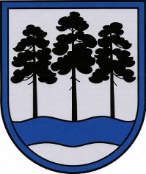 OGRES  NOVADA  PAŠVALDĪBAReģ.Nr.90000024455, Brīvības iela 33, Ogre, Ogres nov., LV-5001tālrunis 65071160, fakss 65071161, e-pasts: ogredome@ogresnovads.lv, www.ogresnovads.lv PAŠVALDĪBAS  ĀRKĀRTAS  DOMES  SĒDES  PROTOKOLA  IZRAKSTS1.§Par izmaiņām SIA „Labs nams” valdes sastāvā  un atļauju Ogres novada pašvaldības aģentūras “Ogres namsaimnieks” direktora pienākumu izpildītājam Kasparam Grīnbergam savienot amatus Ogres novada pašvaldība (turpmāk – pašvaldība) ir konstatējusi, ka SIA “Labs nams” valdes loceklis Aigars Briedis nespēj vadīt sabiedrību un pamatojoties uz Publiskas personas kapitāla daļu un kapitālsabiedrību pārvaldības likuma 11.panta pirmās daļas 1.punktu, 14.pantu, 66.panta pirmās daļas 3.punktu, 81.pantu atsauc SIA “Labs nams” valdes locekli Aigaru Briedi no SIA „Labs nams” valdes locekļa amata.Pašvaldība 2017.gada 30.novembrī saņemts pašvaldības aģentūras “Ogres namsaimnieks” direktora pienākumu izpildītāja Kaspara Grīnberga iesniegums ar lūgumu atļaut savienot pašvaldības aģentūras “Ogres namsaimnieks” direktora pienākumu izpildītāja amatu ar SIA “Labs nams” valdes locekļa amatu.Ar pašvaldības ārkārtas domes 2017.gada 27.oktobra lēmumu “Par Aigara Brieža atstādināšanu no Ogres novada pašvaldības aģentūras “Ogres namsaimnieks” direktora amata un Kaspara Grīnberga iecelšanu par Ogres novada pašvaldības aģentūras “Ogres namsaimnieks” direktora pienākumu izpildītāju” (protokols Nr.13; 1.§) Kaspars Grīnbergs ir iecelts pašvaldības aģentūras “Ogres namsaimnieks” direktora pienākumu izpildītāja amatā.Likuma “Par interešu konflikta novēršanu valsts amatpersonu darbībā” (turpmāk – Interešu konflikta likums) 4.panta pirmās daļas 16.punktā noteikts, ka publiskas personas iestādes vadītājs ir valsts amatpersona.Interešu konflikta likuma 6.panta pirmā un otrā daļa nosaka, ka valsts amatpersonai ir atļauts savienot valsts amatpersonas amatu ar citu amatu, uzņēmuma līguma vai pilnvarojuma izpildi, vai saimniecisko darbību individuālā komersanta statusā, vai reģistrējoties Valsts ieņēmumu dienestā kā saimnieciskās darbības veicējam saskaņā ar likumu “Par iedzīvotāju ienākuma nodokli”, ja šajā likumā vai citā normatīvajā aktā nav paredzēti valsts amatpersonas amata savienošanas ierobežojumi. Ja likumā nav noteikti stingrāki ierobežojumi, valsts amatpersonai, ievērojot šā likuma 7.panta otrajā, trešajā, ceturtajā, piektajā, 5.1, sestajā, septītajā, astotajā un trīspadsmitajā daļā noteiktos speciālos amatu savienošanas ierobežojumus, ir atļauts savienot valsts amatpersonas amatu ne vairāk kā ar diviem citiem algotiem vai citādi atlīdzinātiem valsts amatpersonas amatiem vai amatiem citās publiskas personas institūcijās. Par šajā daļā minētajiem amatiem nav uzskatāms pedagoga, zinātnieka, ārsta, profesionāla sportista un radošais darbs. Šajā daļā minētā amatu savienošana pieļaujama, ja tā nerada interešu konfliktu, nav pretrunā ar valsts amatpersonai saistošām ētikas normām un nekaitē valsts amatpersonas tiešo pienākumu pildīšanai.Atbilstoši Interešu konflikta likuma 7.panta piektajā daļā noteiktajam, publisku personu iestāžu vadītājiem pašvaldībā ir atļauts savienot valsts amatpersonas amatu tikai ar:1) amatu, kuru viņi ieņem saskaņā ar likumu, Ministru kabineta noteikumiem un rīkojumiem;2) amatu arodbiedrībā, biedrībā vai nodibinājumā, politiskajā partijā, politisko partiju apvienībā vai reliģiskajā organizācijā, ja Interešu konflikta likuma 7. panta četrpadsmitajā daļā nav noteikts citādi;3) pedagoga, zinātnieka, ārsta, profesionāla sportista un radošo darbu;4) amatu kapitālsabiedrībā, kurā publiska persona ir dalībnieks, ja tas saistīts ar publiskas personas interešu pārstāvēšanu šajā sabiedrībā, nerada interešu konfliktu un ir saņemta tās valsts amatpersonas vai koleģiālās institūcijas rakstveida atļauja, kura attiecīgo personu iecēlusi, ievēlējusi vai apstiprinājusi amatā;5) amatu kapitālsabiedrībā, kurā publiskas personas kapitālsabiedrība ir dalībnieks, ja tas saistīts ar publiskas personas interešu pārstāvēšanu šajā sabiedrībā, nerada interešu konfliktu un ir saņemta tās valsts amatpersonas vai koleģiālās institūcijas rakstveida atļauja, kura attiecīgo personu iecēlusi, ievēlējusi vai apstiprinājusi amatā;6) citu amatu publiskas personas institūcijā, ja to savienošana nerada interešu konfliktu un ir saņemta tās valsts amatpersonas vai koleģiālās institūcijas rakstveida atļauja, kura attiecīgo personu iecēlusi, ievēlējusi vai apstiprinājusi amatā;7) eksperta (konsultanta) darbu, kura izpildes vieta ir citas valsts administrācija, starptautiskā organizācija vai tās pārstāvniecība (misija), ja tas nerada interešu konfliktu un ir saņemta tās valsts amatpersonas vai koleģiālās institūcijas rakstveida atļauja, kura attiecīgo personu iecēlusi, ievēlējusi vai apstiprinājusi amatā.Pašvaldības aģentūras direktora pienākumi noteikti Publisko aģentūru likumā  un Ogres novada pašvaldības 2014.gada 13. novembra saistošajos noteikumos Nr.32/2014 “Ogres novada pašvaldības aģentūras “Ogres namsaimnieks” nolikums”. Saskaņā ar Interešu konflikta likuma 8.1 panta pirmo un otro daļu, valsts amatpersonai, kura, stājoties valsts amatpersonas amatā, vienlaikus ieņem citu amatu un kurai šāda amatu savienošana ir pieļaujama, saņemot amatpersonas (institūcijas) rakstveida atļauju, ir pienākums pirms iecelšanas, ievēlēšanas vai apstiprināšanas amatā rakstveidā iesniegt šai amatpersonai (institūcijai) lūgumu atļaut valsts amatpersonas amatu savienot ar citu amatu. Ja persona, kurai valsts amatpersonas statuss tiek noteikts pēc tam, kad pieņemts lēmums par tās iecelšanu, ievēlēšanu vai apstiprināšanu amatā, vienlaikus ieņem citu amatu un šāda amatu savienošana ir pieļaujama, saņemot amatpersonas (institūcijas) rakstveida atļauju, attiecīgajai personai ir pienākums septiņu dienu laikā no valsts amatpersonas statusa noteikšanas dienas rakstveidā iesniegt iepriekšminētajai amatpersonai (institūcijai) lūgumu atļaut valsts amatpersonas amatu savienot ar citu amatu.Ogres novada pašvaldības dome ir institūcija, kas ir kompetenta izsniegt atļauju pašvaldības aģentūras direktora amatu savienošanu ar citiem amatiem, ja amatu savienošana atbilst Interešu konflikta likumā un citos normatīvajos aktos noteiktajam.Ņemot vērā augstāk minēto un izvērtējot Interešu konflikta likumā noteikto, secināms, ka pašvaldības aģentūras “Ogres namsaimnieks” direktora pienākumu izpildītāja amata savienošana ar SIA “Labs nams” valdes locekļa amatu interešu konfliktu nerada, kā arī nav pretrunā ar valsts amatpersonai saistošām ētikas normām un nekaitēs valsts amatpersonas tiešo pienākumu pildīšanai. Ogres novada pašvaldība ir konstatējusi, ka Kaspars Grīnbergs ir iesniedzis LR Uzņēmumu reģistram iesniegumu par atsaukšanu no amatiem citas kapitālsabiedrībās, tāpēc nav nepieciešamības vērtēt interešu konfliktu ar citiem amatiem.Atbilstoši Interešu konflikta likumā noteiktajam vispārīgajam regulējumam amatpersona pati ir atbildīga par interešu konflikta nepieļaušanu un valsts amatpersonas ētikas normu ievērošanu, tāpēc, neraugoties uz kompetentās institūcijas doto atļauju savienot amatus, Kasparam Grīnbergam ir pienākums jebkurā brīdī izvērtēt interešu konflikta iespējamību un rīcības atbilstību amatpersonas ētikas normām, ja, pildot pašvaldības aģentūras “Ogres namsaimnieks” direktora pienākumu izpildītāja amatu, pastāv iespēja, ka Kaspars Grīnbergs var nonākt interešu konflikta situācijā.Ņemot vērā minētos apsvērumus un Publiskas personas kapitāla daļu un kapitālsabiedrību pārvaldības likuma 11.panta pirmās daļas 1.punktu, 14.pantu, 66.panta pirmās daļas 3.punktu, 81.pantu, Interešu konflikta likuma 7. panta piektās daļas 31. punktu un 81. panta 41. daļu un 5.daļubalsojot: PAR – 11 balsis (G.Sīviņš, M.Leja, A.Mangulis, E.Strazdiņa, S.Kirhnere, J.Laptevs, J.Laizāns, Dz.Mozule, M.Siliņš, D.Širovs, J.Iklāvs), PRET – 1 balss (J.Latišs), ATTURAS – nav,Ogres novada pašvaldības dome NOLEMJ:Atsaukt Aigaru Briedi, personas kods: [personas kods] no SIA „Labs nams” valdes locekļa amata.Atļaut Kasparam Grīnbergam, personas kods: [personas kods] savienot pašvaldības aģentūras „Ogres namsaimnieks” direktora amatu ar SIA „Labs nams” valdes locekļa amatu, nosakot atļaujas derīguma termiņu pieci gadi.Iecelt Kasparu Grīnbergu, personas kods: [personas kods], par SIA „Labs nams” valdes locekli, piešķirot viņam patstāvīgas pārstāvības (paraksta) tiesības un nosakot viņam darbības termiņu pieci gadi.Uzdot Ogres novada pašvaldības centrālās administrācijas “Ogres novada pašvaldība” Juridiskai nodaļai veikt nepieciešamās darbības SIA „Labs nams” izmaiņu reģistrēšanai Uzņēmumu reģistrā.Kontroli par lēmuma izpildi uzdot pašvaldības izpilddirektora vietniekam Pēterim Špakovskim.(Sēdes vadītāja domes priekšsēdētaja vietnieka G.Sīviņa paraksts)Lēmums stājas spēkā 2017.gada 2.decembrīOgrē, Brīvības ielā 33Nr.152017.gada 1.decembrī